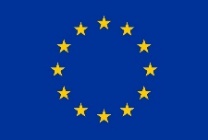 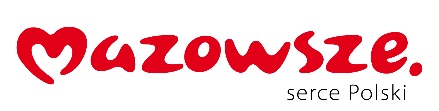 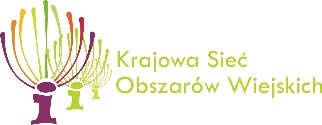 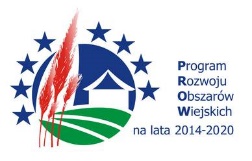 „Europejski Fundusz Rolny na rzecz Rozwoju Obszarów Wiejskich: Europa inwestująca w obszary wiejskie”Konkurs współfinansowany ze środków Unii Europejskiej w ramach Krajowej Sieci Obszarów Wiejskich 
Programu Rozwoju Obszarów Wiejskich na lata 2014–2020Instytucja Zarządzająca Programem Rozwoju Obszarów Wiejskich na lata 2014-2020 - Minister Rolnictwa i Rozwoju WsiKonkurs  realizowany jest w ramach projektu „Działalność KSOW PROW 2014-2020 – 2023  rok” REGULAMIN konkursu
„LEADER – lider zmian 25 lat Samorządu Województwa Mazowieckiego”§ 1.Niniejszy regulamin określa zasady, organizację i trybu rozstrzygnięcia konkursu pn. „LEADER – lider zmian 25 lat Samorządu Województwa Mazowieckiego” zwanego dalej „Konkursem”. Konkurs jest organizowany w celu rozbudzenia aktywności społecznej w województwie mazowieckim, a w szczególności pogłębienia wiedzy o różnych formach działania na rzecz zrównoważonego rozwoju obszarów wiejskich.§ 2.Organizatorem Konkursu jest Województwo Mazowieckie. Patronat nad Konkursem obejmuje Marszałek Województwa Mazowieckiego. § 3.Konkurs jest adresowany do Beneficjentów działających w województwie mazowieckim, którzy otrzymali wsparcie w ramach poddziałania 19.2 „Wsparcie na wdrażanie operacji w ramach strategii rozwoju lokalnego kierowanego przez społeczność” objętego PROW na lata 2014 – 2020. Projekty można zgłaszać tylko w jednej kategorii.Zgłoszenia może dokonać Lokalna Grupa Działania lub Beneficjent, z zastrzeżeniem, iż jedna LGD może zgłosić tylko jeden projekt w ramach danej kategorii.  Wymagane jest, by zgłaszana działalność była udokumentowana w postaci sprawozdań, relacji w mediach, dokumentacji fotograficznej (minimum 10 zdjęć dokumentujących działalność, bądź inicjatywę w formacie i rozdzielczości umożliwiającej dobrą jakość druku). Konkurs przeprowadza się jednoetapowo – w formie oceny zgłoszeń i dokumentacji fotograficznej.Formularze zgłoszeniowe wraz z dodatkowymi dokumentami należy  dostarczyć w terminie do dnia 11 sierpnia 2023 r. :1) przez operatora pocztowego, na adres:
Urząd Marszałkowski Województwa Mazowieckiego w Warszawie
Departament Rolnictwa i Rozwoju Obszarów Wiejskich
ul. Skoczylasa 4, 03–469 Warszawa
z dopiskiem na kopercie „LEADER – lider zmian 25 lat Samorządu Województwa Mazowieckiego” (decyduje data wpływu do punktu kancelaryjnego Urzędu Marszałkowskiego Województwa Mazowieckiego w Warszawie),lub2) dostarczać osobiście , pod adres o którym mowa w pkt 1, albo3) pocztą elektroniczną, na adres rolnictwo@mazovia.pl. z tytułem maila „LEADER – lider zmian 25 lat Samorządu Województwa Mazowieckiego”.§ 4.Do Konkursu mogą być zgłaszane projekty realizowane w ramach inicjatywy LEADER w województwie mazowieckim, w następujących zakresach: wzmocnienia kapitału społecznego; rozwoju przedsiębiorczości na obszarze wiejskim objętym strategią rozwoju lokalnego kierowanego przez społeczność, przez:a)	podejmowanie działalności gospodarczej,b)	tworzenie lub rozwój inkubatorów przetwórstwa lokalnego produktów rolnych będących przedsiębiorstwami spożywczymi,c)	rozwijanie działalności gospodarczej; 4) wspierania współpracy między podmiotami wykonującymi działalność gospodarczą na obszarze wiejskim objętym LSR;5) w ramach krótkich łańcuchów dostaw, lub w zakresie świadczenia usług turystycznych, lub w zakresie rozwijania rynków zbytu produktów lub usług lokalnych;6) rozwoju rynków zbytu produktów i usług lokalnych, z wyłączeniem operacji polegających na budowie lub modernizacji targowisk;7 zachowania dziedzictwa lokalnego;8) rozwoju ogólnodostępnej i niekomercyjnej infrastruktury turystycznej lub rekreacyjnej, lub kulturalnej;9) budowy lub przebudowy publicznych dróg gminnych lub powiatowych;10) promowania obszaru objętego LSR, w tym produktów lub usług lokalnych;11) oddolnych i lokalnych koncepcji rozwoju wsi, mających na celu wypracowanie efektywnych i niestandardowych rozwiązań lokalnych problemów miejscowości wiejskich dzięki innowacyjnemu podejściu, zwanych dalej "koncepcjami inteligentnych wsi". Konkurs obejmuje projekty realizowane: 1) w zakresie rozwoju przedsiębiorczości na obszarach wiejskich;2) przez NGO, parafie, osoby fizyczne realizujące zakres niekomercyjny;3) przez JST.§ 5.Warunkiem uczestnictwa w Konkursie jest przesłanie w terminie, o którym mowa w § 3 ust. 6:zgłoszenia na formularzu stanowiącym załącznik do regulaminu;zgody na publikację danych zwycięzców na www.mazovia.pl oraz mazowieckie.ksow.pl i innych nośnikach medialnych z oświadczeniem dotyczącym danych osobowych;dokumentacji fotograficznej na dowolnym nośniku danych. W Konkursie nie mogą brać udziału pracownicy Urzędu Marszałkowskiego Województwa Mazowieckiego w Warszawie ich rodziny oraz członkowie Komisji Konkursowej. § 6.Komisja Konkursowa dokona oceny nadesłanych zgłoszeń w formie oceny zgłoszeń oraz przyzna nagrody w terminie do dnia 30 listopada 2023 r. Listę nagrodzonych zamieszcza się na stronach internetowych: www.mazovia.pl, mazowieckie.ksow.pl oraz w mediach społecznościowych. Laureaci zostaną również poinformowani o przyznaniu nagrody pisemnie na adres podany w zgłoszeniu konkursowym.Zakończenie Konkursu nastąpi w terminie do dnia 30 listopada 2023 r. Laureaci Konkursu zostaną powiadomieni pisemnie o miejscu i terminie uroczystości jego zakończenia. Decyzja Komisji Konkursowej co do oceny zgłoszeń oraz przyznania nagród jest ostateczna i nie podlega zaskarżeniu. W przypadku otrzymania przez organizatorów, Komisję Konkursową lub któregokolwiek z członków Komisji Konkursowej informacji, po lub przed przyznaniem przez Komisję Konkursową nagrody wskazanej w niniejszym regulaminie, iż w jakikolwiek inny sposób zostało naruszone prawo lub postanowienia niniejszego regulaminu, organizatorowi przysługuje prawo do:wstrzymania się z przekazaniem lub realizacją nagrody do czasu wyjaśnienia wątpliwości;odmowy przekazania lub realizacji nagrody przez danego uczestnika konkursu i przekazania jej na rzecz innego uczestnika;podjęcia decyzji o nie przyznawaniu nagrody w konkursie;w przypadku nagród już przyznanych - odebrania przyznanej nagrody.W przypadku, gdy Laureat Konkursu nie będzie mógł uczestniczyć w uroczystości zakończenia konkursu, pamiątkowe gadżety będą do odebrania w Departamencie Rolnictwa i Rozwoju Obszarów Wiejskich Urzędu Marszałkowskiego Województwa Mazowieckiego w terminie do dnia 30 listopada 2023 r. W przypadku niewskazania numeru konta, o którym mowa w § 7 ust. 3, w terminie o którym mowa w ust. 1, Laureat Konkursu traci prawo do przyznanej nagrody.W przypadku zmiany adresu wskazanego w formularzu zgłoszenia, uczestnik Konkursu niezwłocznie zawiadamia o tym fakcie organizatorów na piśmie, podając nowy adres. Niedopełnienie tego obowiązku w terminie 7 dni od daty, o której mowa w ust. 1, może spowodować utratę nagrody, w zależności od decyzji organizatora. § 7.Pula nagród finansowych w Konkursie wynosi maksymalnie 20.000 zł brutto: I stopień – nagroda do 3.000 zł;II stopień – nagroda do 2.000 zł; III stopień – nagroda do 1.000 zł. Komisja Konkursowa może dokonać innego podziału nagród oraz rozszerzyć ich skalę do V stopni. Nagrody wypłaca się przelewem na konto wskazane przez Beneficjenta z przeznaczeniem na potrzeby nagrodzonego. § 8.Organizator zastrzega sobie prawo zmiany postanowień niniejszego Regulaminu w przypadku zmian przepisów prawnych lub innych istotnych zdarzeń mających wpływ na zorganizowanie Konkursu. W sprawach nieuregulowanych niniejszym regulaminem decyduje organizator Konkursu.Szczegółowych informacji w sprawie Konkursu udziela Wydział Leader w Departamencie Rolnictwa i Rozwoju Obszarów Wiejskich Urzędu Marszałkowskiego Województwa Mazowieckiego w Warszawie, e-mail paulina.bednarczyk@mazovia.pl, tel. 22 59 79 317. Lista załączników:Załącznik nr 1: Formularz zgłoszeniowy do konkursu. 